Образовательная организация  МКОУ Мамаканская СОШ»Тема профилактической Недели: «Детский телефон доверия» Сроки проведения мероприятий: 15.05.2023-20.05.2023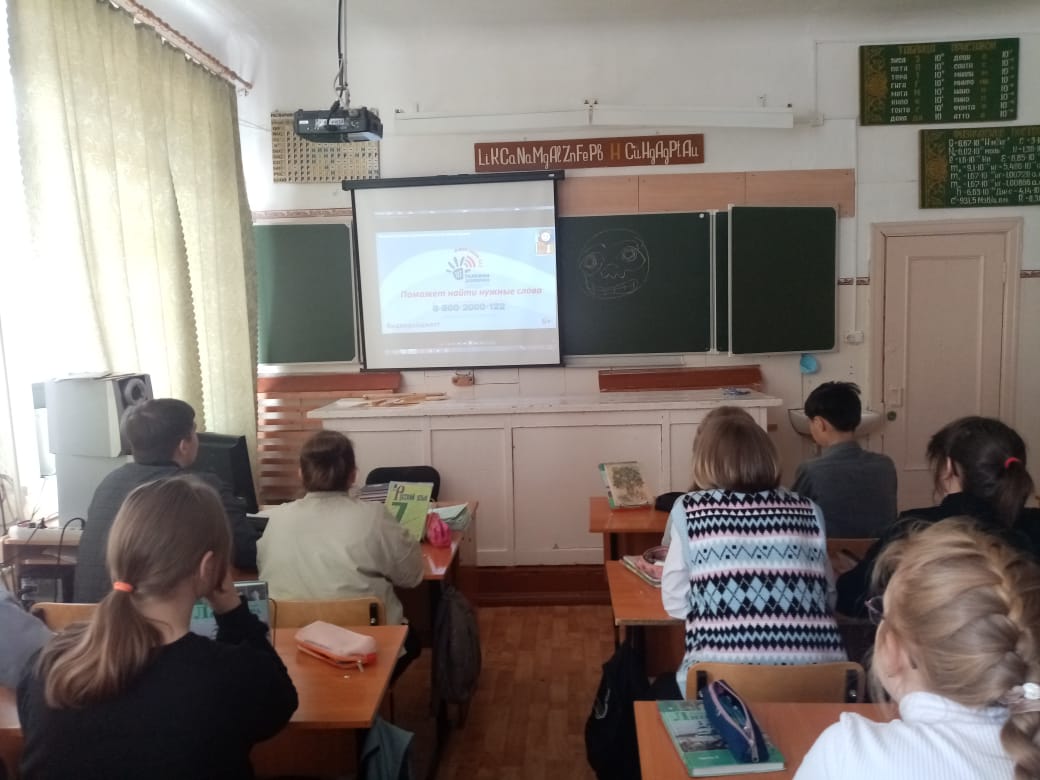 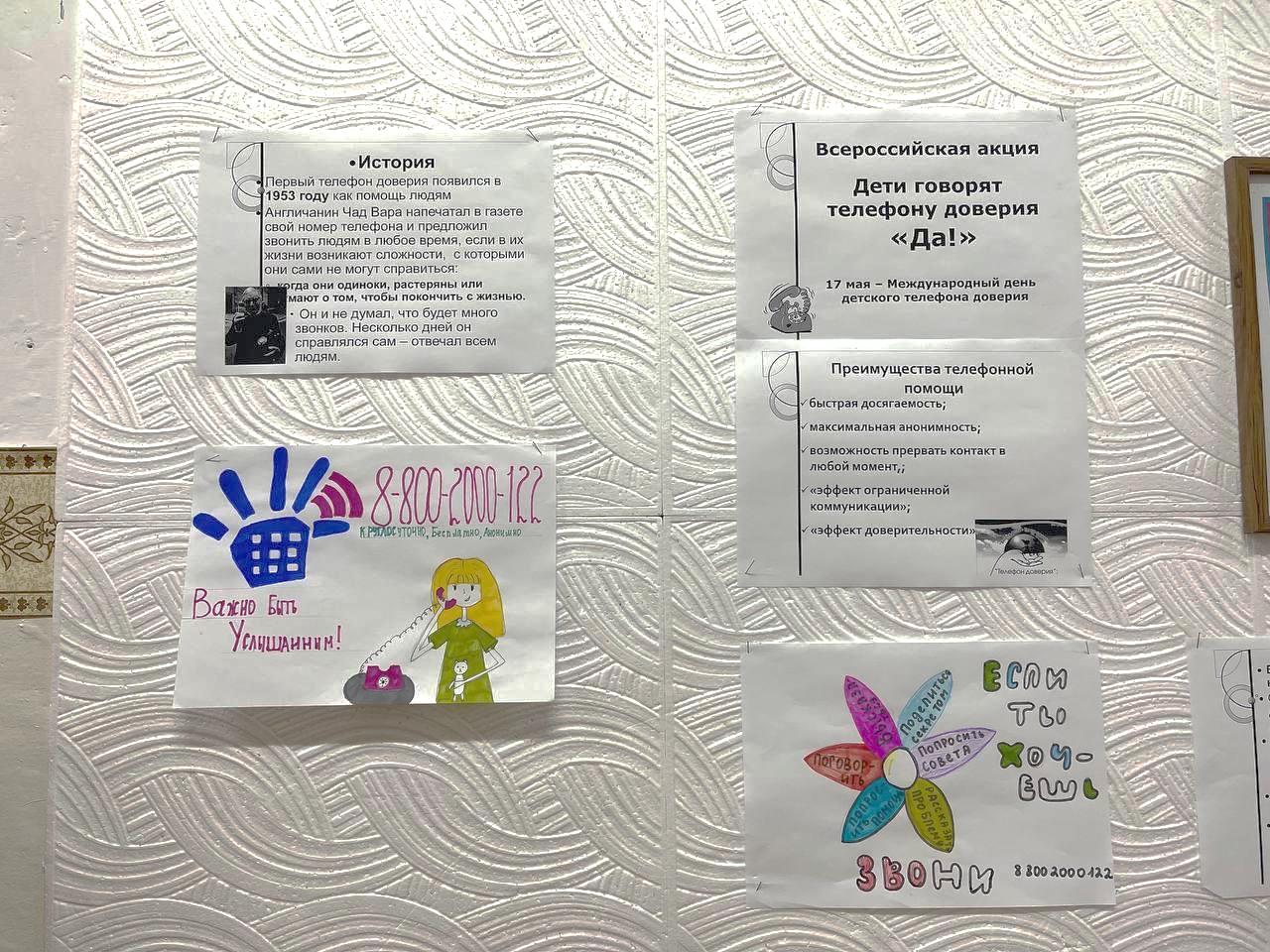 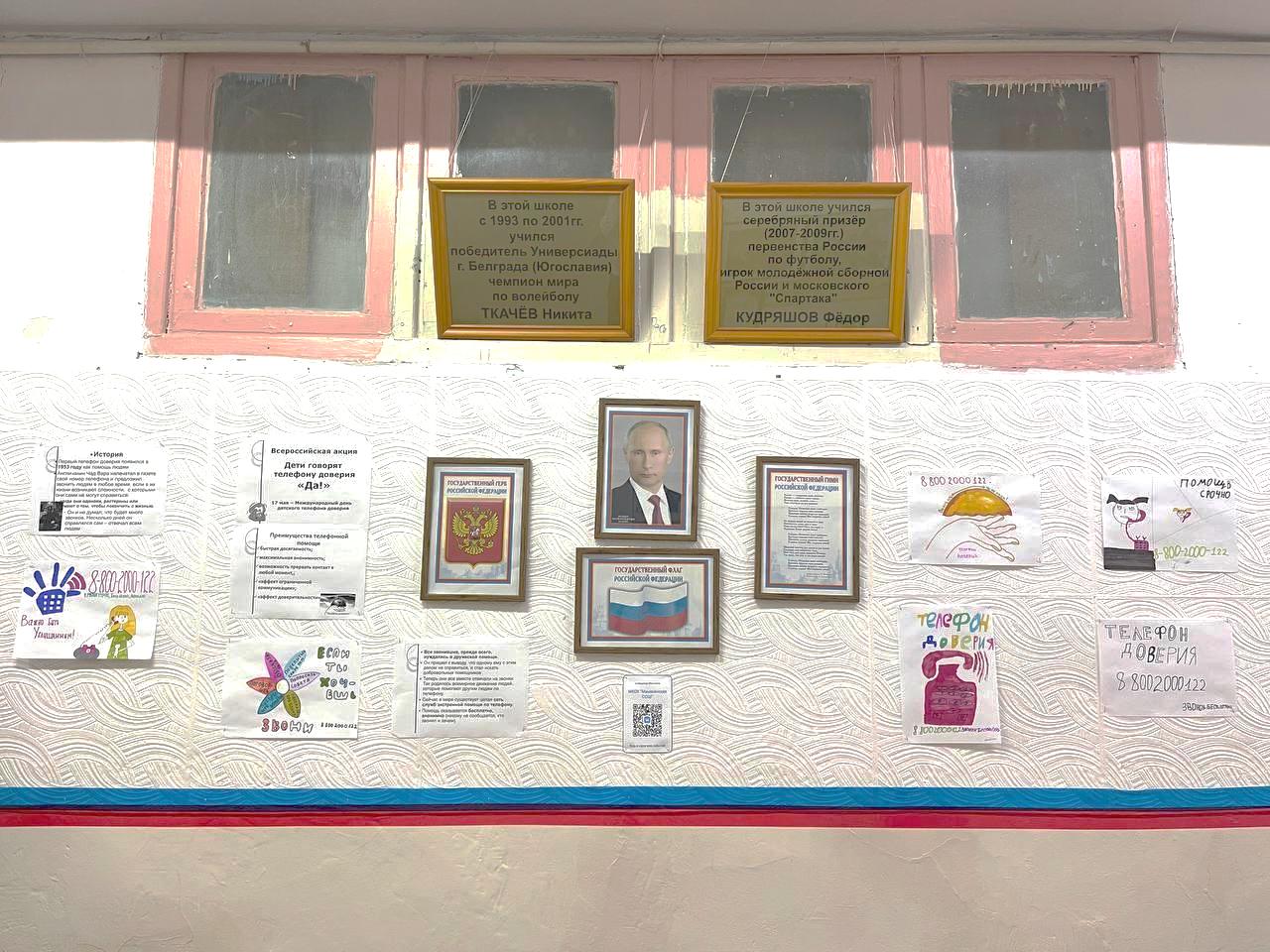 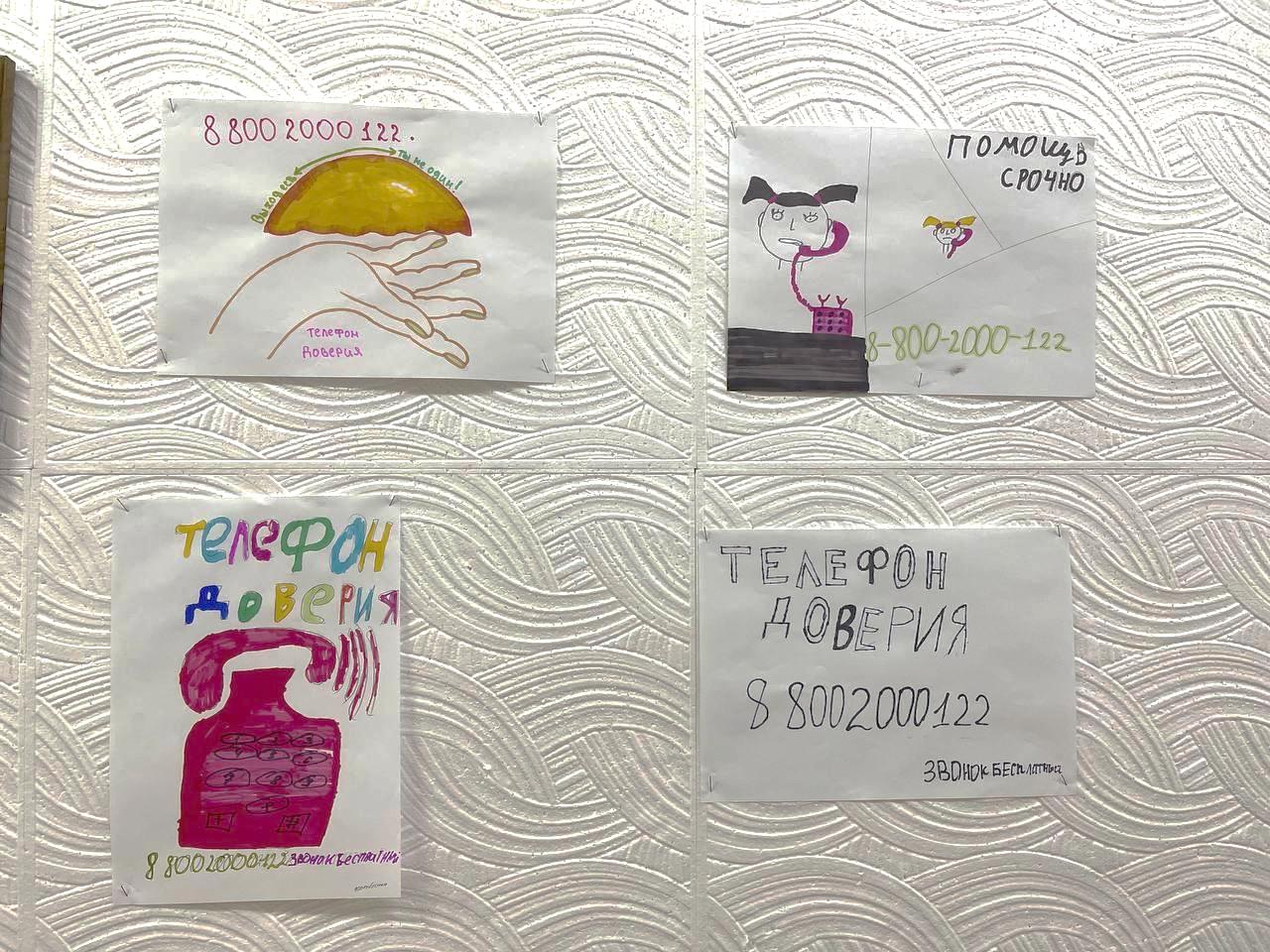 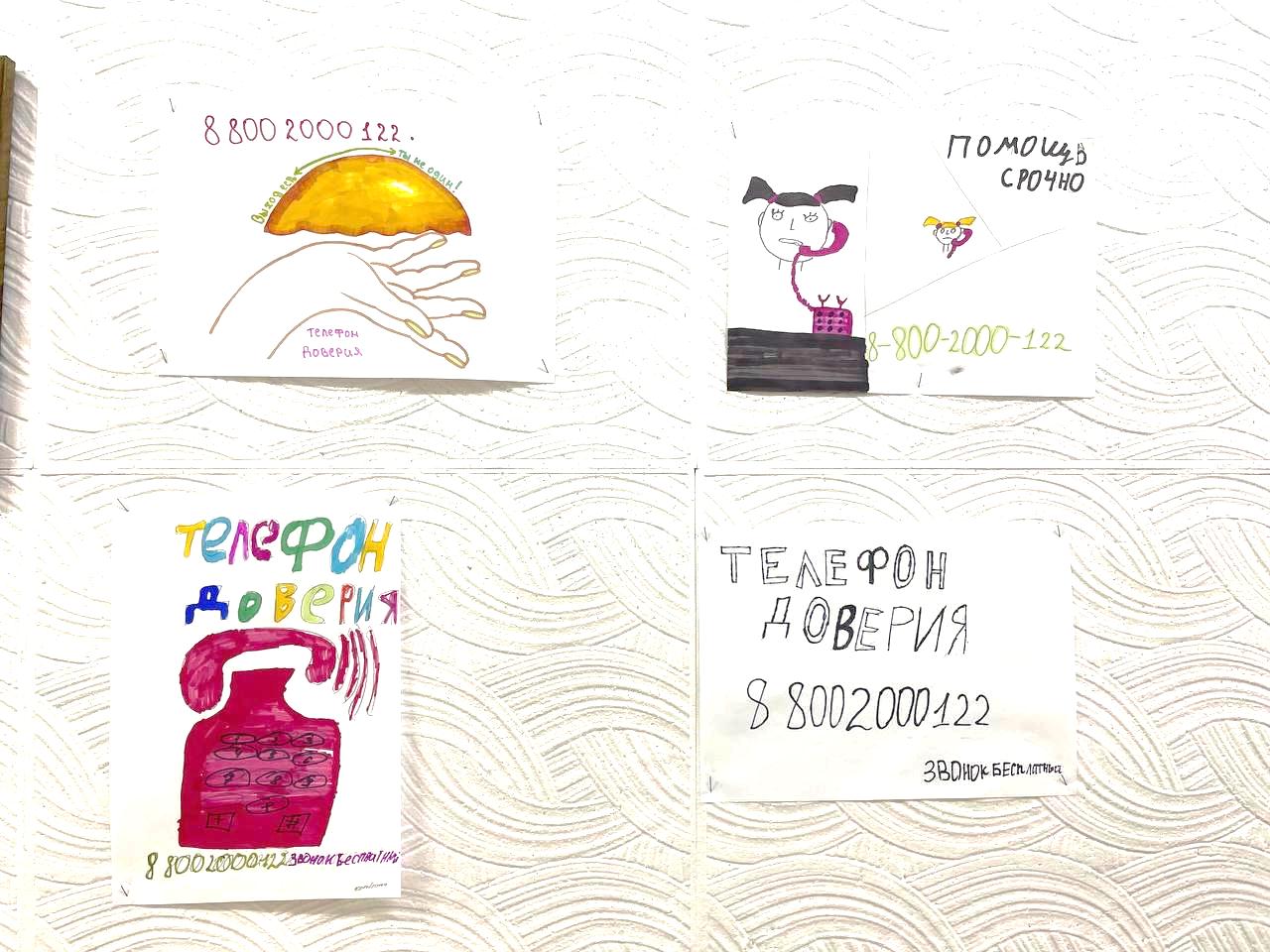 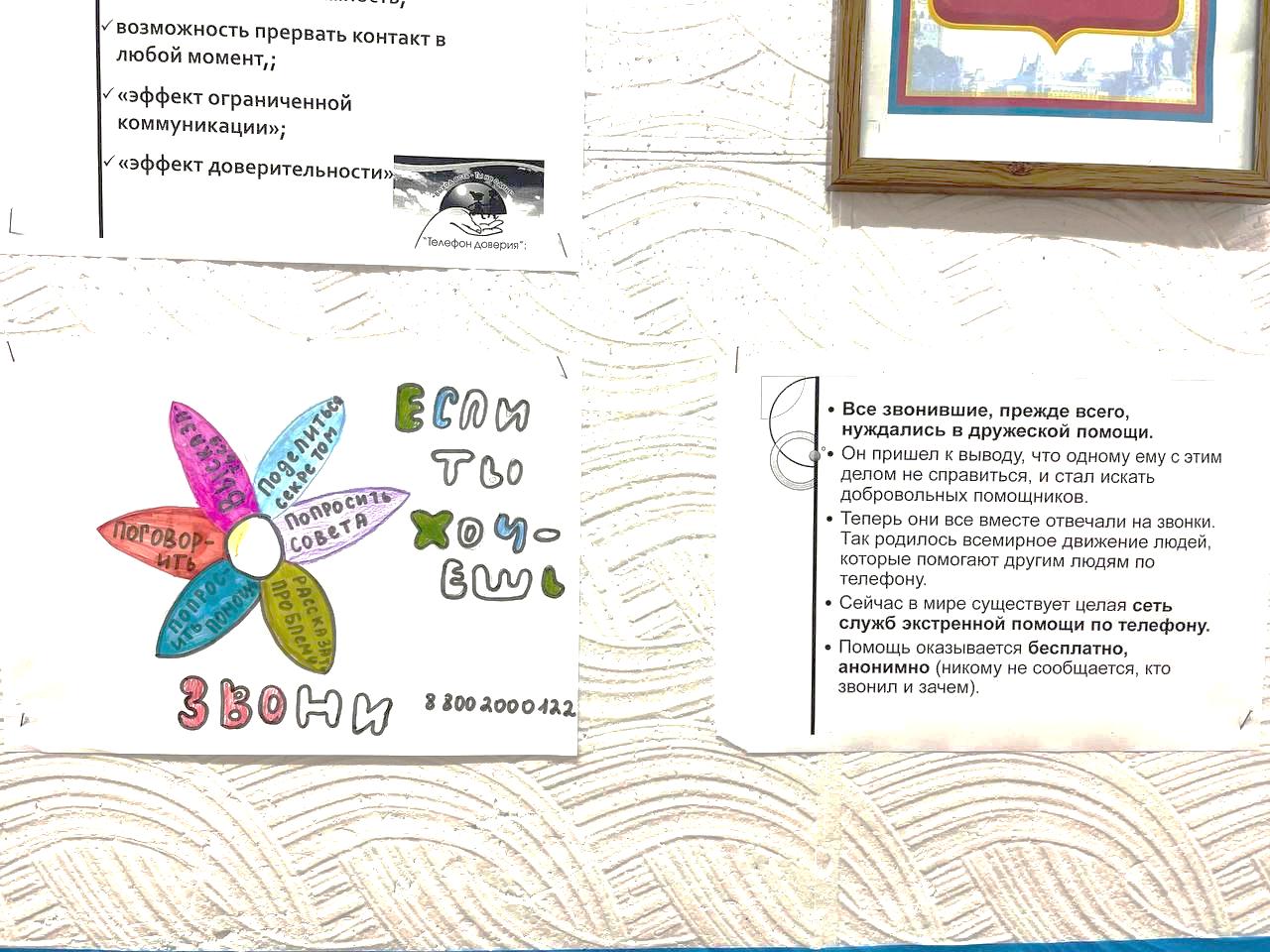 Образовательная организация Количество участников, в том числеКоличество участников, в том числеКоличество участников, в том числеКоличество участников, в том числеКоличество проведенных мероприятийВыводы о неделе, описание опыта по внедрению новых эффективных элементов неделиАдрес сайтаОО со ссылкой на информацию о проведении недели  МКОУ Мамаканская СОШ»ОбучающихсяРодителейПедагоговСоц. партнеров (перечислить)Количество проведенных мероприятийВыводы о неделе, описание опыта по внедрению новых эффективных элементов неделиАдрес сайтаОО со ссылкой на информацию о проведении недели  МКОУ Мамаканская СОШ»125-8-8https://mamakansosh.ru/post-zdorove/№классназвание и форма мероприятиякто проводилкол-во участников1Час общения "Ты не один, мы вместе" (о телефоне доверия)Иванова О. М.172Час общения "Ты не один, мы вместе" (о телефоне доверия)Рудых Е. В.193Час общения "Ты не один, мы вместе" (о телефоне доверия)Иванова О. М.124Час общения "Ты не один, мы вместе" (о телефоне доверия)Волоснова Т. Н.182-4 АПОЧас общения "Ты не один, мы вместе" (о телефоне доверия)Сергеева Т. А.97час общения «Минута телефона доверия»Пономарева О. Л.218час общения «Телефон доверия – помощь в трудной ситуации»Сат А. М.149-11Размещение информации в классных чатах (в соц. сети) кл. руководители15